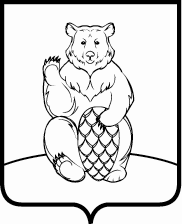 СОВЕТ ДЕПУТАТОВ ПОСЕЛЕНИЯ МИХАЙЛОВО-ЯРЦЕВСКОЕ  В ГОРОДЕ МОСКВЕР Е Ш Е Н И Е17 ноября 2016г.                                                                                                №1/16О рассмотрении проекта схемы теплоснабжения города Москвы до 2030 года с учётом развития присоединённых территорийВ соответствии с частью 3 статьи 4, частями 2 и 4 статьи 69 Закона города Москвы от 25.06.2008г. №28 «Градостроительный кодекс города Москвы», Совет депутатов поселения Михайлово-ЯрцевскоеРЕШИЛ:           1.  Принять к сведению проект схемы теплоснабжения города Москвы до 2030 года с учётом развития присоединённых территорий.	2. Направить копию настоящего решения в Городскую комиссию по вопросам градостроительства, землепользования и застройки при Правительстве Москвы.	3. Опубликовать настоящее решение в бюллетене «Московский муниципальный вестник» и разместить на официальном сайте администрации поселения Михайлово-Ярцевское в информационно-телекоммуникационной сети «Интернет». 4. Контроль за исполнением настоящего решения возложить на Главу поселения Михайлово-Ярцевское Г.К. Загорского.Глава поселения                                                    Г.К.Загорский